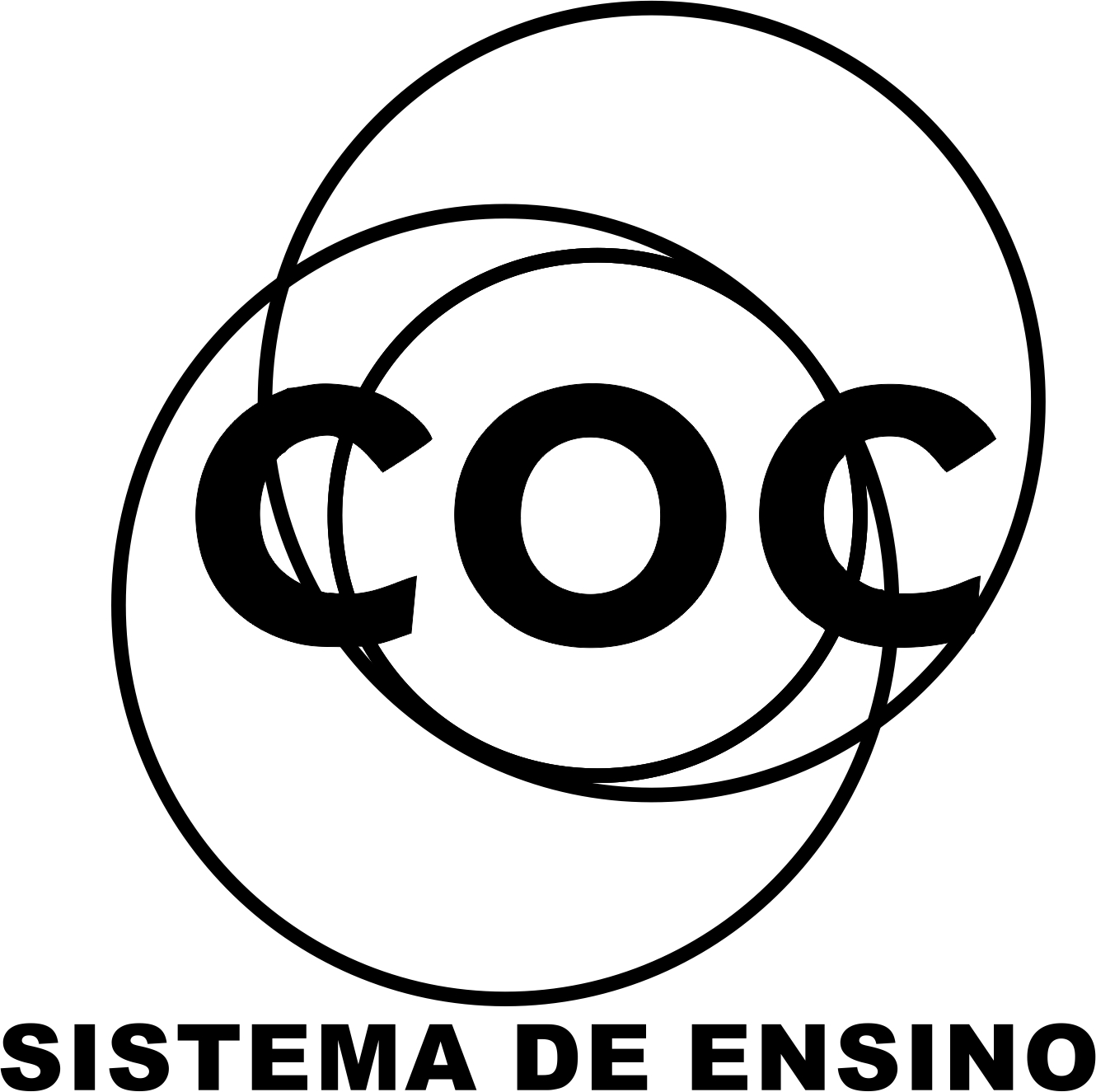 TEMAS:Distúrbio Alimentares e EsporteCondicionamento físico no esporteSistema energético aplicado ao esporteApós a escolha do tema. Faça duas ou três pesquisas, imprima, leia e releia, apresente um texto desenvolvendo as seguintes questões;Indique a fonte de pesquisaROTEIRO DE APRESENTAÇÃO DO TRABALHO:Capa padrãoPesquisas feito os destaquesProdução do texto conforme sugeridoConclusãoIndicar fonte de pesquisaEncadernar ou classificar o trabalhoEntregar na secretaria da escolaFazer inscrição da recuperação na secretaria da escola.              DATA DE ENTREGA: 13/11/2015